Note: (Column abbreviations: AD = Addressed; RR = Revisions Required; N/A = Not Applicable)FSM CHAPTER 8.101 AND 8.106                       ENGINEERS AND SURVEYORS INSTITUTE                    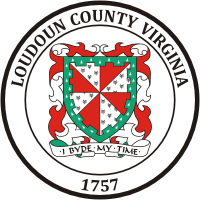 LOUDOUN COUNTY, VIRGINIAMINIMUM SUBMISSION REQUIREMENTSCONSTRUCTION PLANS AND PROFILES (CPAP) PROJECT NAME & NUMBER:____________________________________________________________________SUBMITTING FIRM: ____________________________________________ PHONE #: ______________________PROJ. COORD: ______________________________________ E-MAIL ADDRESS: _________________________DPE NAME: ______________________________ DPE#: _____ E-MAIL ADDRESS: ________________________REVIEW DATE: _______________________ ESI REVIEW TEAM: ______________________________________Code ReferenceDescriptionSheetADRRN/ALineFSM 8.106.A.1COVER SHEET1FSM 8.106.ASeal & signature by Licensed PE or Surveyor2FSM 8.106.ASheet size 24” x 36” with match lines as nec.3FSM 8.106.A.1.aTitle “Construction Plans and Profiles”4FSM 8.106.A.1.bName and address of the owner of record5FSM 8.106.A.1.cName and address of the Applicant6FSM 8.106.A.1.dName of the licensed professional engineer (PE) or surveyor (LS) who prepared the plan7FSM 8.106.A.1.eSheet Index, including the number of sheets in the plan8FSM 8.106.A.1.fMCPI (PIN) ref.9FSM 8.106.A.1.gVicinity map, Scale 1” = 2000' max; Site Location; north arrow, perimeter bound. line, adjoining rds w/ names & nos., Town bound. lines w/in 1 mile of subdivision10FSM 8.106.A.1.hApproval block11FSM 8.106.A.1.iRevision block12FSM 8.106.A.1.j Original Plan Date13FSM 8.106.A.1.kSource of title14FSM 8.106.A.1.lSource of Floodplain Note (See 8.101)15FSM 8.106.A.1.mArchaeology Notes (See 8.101)16FSM 8.106.A.2ALL SHEETS17FSM 8.106.A.2.aScale18FSM 8.106.A.2.bNorth arrow, if applic.19FSM 8.106.A.2.cProposed name of subdivision or development20FSM 8.106.A.2.dRevision block21FSM 8.106.A.2.eOriginal Plan Date22FSM 8.106.A.2.fElection District and Loudoun Co., VA, in Title Block23FSM 8.106.A.2.gSeal & signature (PE or Surveyor)24FSM 8.106.A.3Zoning district & jurisdictional boundaries25FSM 8.106.A.4Zoning requirements26FSM 8.106.A.5Associated land dev. app. info – Nos. & approval dates27FSM 8.106.A.6No. of floors, floor area, height, exterior dimensions, location & prop. use of each bldg.28FSM 8.106.A.7Dimensions reqd. to demonstrate compliance w/regs, proffers, & conds.29FSM 8.106.A.8Note(s) on plans where land or facilities are to be dedicated to any type of association (lot-owner’s, condo or similar entity)30FSM 8.106.A.9Property lines and Adjoining Property Information and use31FSM 8.106.A.10Approved and/or reserved road names and sign locations32FSM 8.106.A.11Numbered archaeological sites and structures, cemeteries, and historic landmarks to be preserved. Addressed w/ a note.33FSM 8.106.A.12Pollution sources (dump sites, drainfields, buried fuel tanks, hazardous material storage facilities, solid and liquid disposal sites, etc.), wells, and springs that are known or as identified in LOGIS. Addressed w/ a note.34FSM 8.106.A.13Ex. open space, conservation & any other known esmts. Depicted w/ DB/PG or Instr. No.35FSM 8.106.A.14Environ. Impact Overlay Districts on grading plan and E&S plans36FSM 8.106.A.15Scenic Creek Valley Buffer boundaries and other environmental buffer boundaries depicted37FSM 8.106.A.16Topo: NAVD 88 (NGVD 29 OK on proj's. started prior to 11/09/09); date taken; by what means; shows entire site area + 50’ overlap38FSM 8.106.A.17Very Steep Slopes and Moderately Steep Slopes on grading plan and E&S plans39FSM 8.106.A.18Location, type, and dimensions of vehicular ingress and egress to the site, and clear zones40FSM 8.106.A.19Design speed for all proposed roadways41FSM 8.106.A.20ROAD DESIGN42FSM 8.106.A.20Roadway & utility improvement plans and profile 1”=50’ max H, 1”=5’ max V. Location of roads, lots, storm drainage, sanitary sewer, & water distribution systems in plan view. Rd. profile shows ex. & prop. road, san. sew., water, storm drainage systems, details of standard road sections & curb &gutter type43FSM 8.106.A.20.aADT for all existing and proposed roadways44FSM 8.106.A.20.bStations indicated every 100 feet on centerline; PC, PI, PT at centerline of entrances and intersections, at subdivision or section limits, and at turnaround radius points45FSM 8.106.A.20.cWhen a proposed roadway or entrance intersects with an existing roadway, the centerline profile of the existing roadway shall be shown for adequate sight distance46FSM 8.106.A.20.dThe centerline profile shall extend 300 feet beyond the property line or boundary on roadways that may provide access to adjoining property47FSM 8.106.A.20.eA grade line of road construction to include:48FSM 8.106.A.20.e.iPercent of grade49FSM 8.106.A.20.e.iiElevations at the beginning and the end of all vertical curves50FSM 8.106.A.20.e.iiiThe length of vertical curves with sight distances and stations of vertical points of intersection51FSM 8.106.A.20.e.ivElevations every 50’ on tangent sections and every 25’ on vertical curves52FSM 8.106.A.20.e.vElevations at:53FSM 8.106.A.20.e.v.a)centerline intersections of roads54FSM 8.106.A.20.e.v.b)road centerline intersections with the boundaries of a subdivision55FSM 8.106.A.20.e.v.c)curb returns56FSM 8.106.A.20.e.v.d)culvert and storm sewer crossings57FSM 8.106.A.20.e.v.ecurb inlets58FSM 8.106.A.20.e.v.f)beginning and ending of super-elevation transition sections59FSM 8.106.A.20.e.viThe point of finished grade on typical section (i.e., centerline, top of curb, etc.)60FSM 8.106.A.20.fLocations of curb-cut ramps for the handicapped61FSM 8.106.A.20.gProposed location of multiple mailbox groupings62FSM 8.106.A.20.hProposed roadside ditches indicated in the profile where the ditch varies from running parallel to the road centerline63FSM 8.106.A.20.iHorizontal & vertical locations of prop. & ex. culverts, storm sewer., san. Sew., & utility crossings on road profiles64FSM 8.106.A.20.jUtility easements and proposed relocations65FSM 8.106.A.20.kWhen a prop. road parallels or is located near an ex. stream or open channel, profiles of top of stream bank, computed water elevations & invert (or flowline) of stream or natural/manmade open channel provided. Road construction shall not encroach on approved FP limit66FSM 8.106.A.20.lGrade profiles of curb & gutter constr. in cul-de-sacs computed along top elevation of face of curb starting at beginning of curb return, following F.C. around cul-de-sac and then to end of return or curve on opposite side of the cul-de-sac:67FSM 8.106.A.20.l.iGrade ties of road, before entering cul-de-sac grade, shall be shown on each end of cul-de-sac grade profile68FSM 8.106.A.20.mTop of curb right and top of curb left if different69FSM 8.106.A.20.nLandings shown on plans & profiles70FSM 8.106.A.20.oDriveway locations (both individual and common)71FSM 8.106.A.20.pTraffic control signage and structures (e.g., road delineators, barricades, and stop signs), and road signs72FSM 8.106.A.20.qRight-of-way and easements shall be identified73FSM 8.106.A.20.rTypical roadway cross sections74FSM 8.106.A.20.sSidewalks, trails, and proffered pedestrian improvements shown and maintenance responsibilities indicated (note)75FSM 8.106.A.20.tFor informational purposes only, for road sections consisting of more than two lanes, illustrative pavement striping indicating travelways, tapers, turn lanes, directional markings (e.g., turn & thru arrows, solid & dashed line delineators, etc.), & pedestrian crosswalks provided. VDOT may require a separate application76FSM 8.106.A.21Utility Plan & Profile Standards:  Profile of utilities req’d. for storm drain. (storm systems & culverts), san. sew. & water systems.  Util. profiles drawn to scale of 1” < 50’ H & 1” < 5’V77FSM 8.106.A.22ALL SITE PLANS - REQUIRED NOTES78FSM 8.106.A.22.aSub-base depth is based on CBR value of 4  (or actual tests) note79FSM 8.106.A.22.bSmoothing grade note80FSM 8.106.A.22.cStandard guardrail & handrail note81FSM 8.106.A.22.dApplicable local, state and federal requirements note82FSM 8.106.A.23GRADING & DRAINAGE PLANS - Scale 1” < 50’83FSM 8.106.A.23.aProposed contour lines, w/ spot elevations84FSM 8.106.A.23.bStorm sewers and culverts w/ sizes, top & invert elevs.85FSM 8.106.A.23.cLOCG, areas of tree canopy & veg. preserved or conserved, or other esmts, if known, that restrict grading86FSM 8.106.A.23.dOpen channels and swales87FSM 8.106.A.23.eProposed easements88FSM 8.106.A.23.fElevations for prop. bsmt. floor, first floor, garage slab for all bldgs. and finished grade at bldg. corners89 FSM 8.106.A.23.gRetaining walls with the elevs. prop. for top and bottom of wall90 FSM 8.106.A.24Stormwater management plan provided91 FSM 8.106.A.25Storm drainage calculations and drainage area map showing individual and cumulative drainage area contributing to each point of concentration. Runoff characteristics provided.92 FSM 8.106.A.26Watercourses and names, if any, and floodplain easement(s)93 FSM 8.106.A.26.aPotential jurisdictional waters & wetlands identified by a consultant wetland delineation performed in accordance with Army COE stds. (depicted on plan)94 FSM 8.106.A.26.bNote referencing source of wetland info. depicted on plan (including the Corps JD number & date, if it exists) & indicating that all applic. state & federal permits shall be obtained prior to disturbances w/in jurisdictional waters and wetlands95 FSM 8.106.A.27Soils map and certification (See Ch. 6)96 FSM 8.106.A.28Erosion and sediment control plan (See Ch. 7)97 FSM 8.106.A.29Tree Conservation and Landscape Plan (See Ch. 7)98 FSM 8.106.A.30Lighting plans (See Ch. 7)99 FSM 8.106.A.31Regulatory signage and street name signs100 FSM 8.106.A.32Loc., type, size, & ht. of fencing, screening, & retaining walls101 FSM 8.106.A.33Parking, loading spaces, walkways, and bike paths, indicating type of surfacing, size, angle of stalls, width of aisles, and number of parking and loading spaces provided102 FSM 8.106.A.34Designation of ADU units103 FSM 8.106.A.35Fire apparatus access rds. & signs. (See Ch. 4)104 FSM 7.600EROSION AND SEDIMENT CONTROLS105County PolicyLimits of clearing and grading match on all plan sheets – grading plan, E&S and landscape plans106VESCH 3.02Construction entrance provided107VESCH 3.05Silt fence used where maximum drainage is < 1 acre or drainage area is < 0.25 acre/100’ of silt fence108VESCH 3.07Inlet protection provided where the drainage area is < 1 acre109VESCH 3.08Culvert inlet protection where drainage area is < 3 ac110VESCH 3.09Maximum drainage area for diversion dike is 5 acres111VESCH 3.13Silt trap computations provided112FSM 7.600.BUse of diversion dikes to break up drainage divides to support use of sediment traps only allowed when maint. of dike can be accomplished113FSM 7.600.CThe E&S plan provides for two phase E&S measures114FSM 7.600.EE&S DETAILED NARRATIVE115FSM 7.600.E.1Project description116FSM 7.600.E.2Existing Site Conditions117FSM 7.600.E.3Adjacent property info118FSM 7.600.E.4Off-site areas (stockpiles, site access, etc.)119FSM 7.600.E.5Soil information120FSM 7.600.E.6Critical erosion areas121FSM 7.600.E.7Explanation of E&S measures (Structural Practices)122FSM 7.600.E.8Sequence of construction123FSM 7.600.F.1SSF placed as close to contour as possible - 5% max for 50’124FSM 7.600.F.2SSF not intended to replace primary controls, i.e., ST’s or SB’s125FSM 7.600.F.3Length of flow contributing to SSF conforms to limits of SSF Table in FSM Ch. 7126FSM 7.600.GPipe outlet required on silt traps when drainage area is 1 to 2.99 acres.  Pipe outlet detail provided. Storage vol. = 134 CY/AC.127County PolicyWhen curb inlet protection is proposed, FSM detail provided128County PolicyWhen SSF is used, FSM detail provided129VESCH 3.14Comps. provided for SB130VESCH 3.20Rock check dams in small open channels which drain < 10 acres 131VESCH 3.38Tree save areas and tree protection limits delineated 132FSM CH. 7.000ENVIRONMENTAL DESIGN STANDARDS133FSM 7.110Lighting fixture layout134FSM 7.110Lighting plan narrative w/ lighting standards and specs, parties responsible for O&M costs and permit requirements, if applicable.135FSM 7.110.AFull cutoff and fully shielded light fixtures note136FSM 7.110.BResidential Subdivisions/Site Plans137FSM 7.110.B.1Street lighting provided at public and Category A subdivision street intx’s w/in SFD subdivisions in Urban & Planned districts  (except PD-RV & PD-CV)138FSM 7.110.B.2Street lighting provided along private streets/access ways within TH developments139FSM 7.110.B.3Site lighting provided within MF developments140FSM 7.110.CRetail, Commercial, Office & Industrial Subdiv./Site Plans141FSM 7.110.C.1Retail, commercial, office and industrial subdivision/site plan street lighting provided at public and Category A subdivision street intx’s142FSM 7.110.C.2Site lighting provided within developments which provide customer service to general public after 5:00 PM. Provide a note whether or not cust. service will be provided after 5:00 PM.143FSM 7.120.A.1Subdivision street intersections lighting is a min. of 5000 lumen colonial fixtures w/ type III reflectors or approved equal mounted at 14’ ht. Four-way intxs. req. 2 lights on opp. corners. Four lane div. rd intxs. req. lights at all corners144FSM 7.120.B.lLighting w/in SFA or MF developments in accordance with Table I (5K, 14’ ht., 120’ max; 8K, 14’ ht., 190’ max)145FSM 7.120.B.2Lighting w/in developments providing customer service to public after 5:00 PM has min. 0.6 ft-candle at grade and avg. horiz. illumination ≤ 40 ft-candles at grade level subject to uniformity ratio ≤ 4:1146FSM 7.300.B.1.bTree conservation inspection & narrative prep’d. by U.F., C.A. or L.A.147FSM 7.300.B.1.bDate of inspection & name of individual identified in T.C. narr. for ex. tree save credit to meet canopy and/or buffering and screening reqs.148FSM 7.300.B.1.bDescription of overall size, species and general conditions w/in TCA’s149FSM 7.300.B.1.bTree inventory of all 30” (dbh) or greater trees to be preserved w/in 50’ of LOCG – field loc., common name, scientific name & ISA condition rating150FSM 7.302TREE CONSERVATION & LANDSCAPE PLANS151FSM 7.302TCLP req’d. when ex. tree canopy/veg. is used to satisfy req. of Z.O., FSM, proffer or cond. of appr. 152FSM 7.302.A.1Accurate location & species of ea. planting153FSM 7.302.A.2No plantings detrimental to sight dist. or other esmts.154FSM 7.302.A.3Req’d. landscape buffers155FSM 7.302.A.4Areas of ex. tree canopy/veg. to be preserved/conserved156FSM 7.302.A.5All tree protection measures req’d. By FSM Sec. 7.303157FSM 7.302.A.6Tree canopy calcs.158FSM 7.302.A.7Landscape planting schedule159FSM 7.302.A.8Any narrative req’d. By FSM Sec. 7.300160FSM 7.302.A.9Ref. to appropriate guidelines for planting & maint. of new plant mat’l. - Landscape Contractors Association’s: Landscape Specs Guidelines for Balt.-Wash Metro Area161FSM 7.302.BFor new plantings used to meet canopy, landscaping and/or buffering & screening reqs., a Landscape Table in accord. w/ the “Sample” Landscape Table in this FSM section162FSM 7.302.CProp. plantings summarized in a Road Corridor Buffer Table & Buffer Yard Table in accord. w/ this section163FSM 7.302.ETotal canopy coverage calcs provided in tabular form (chart)164FSM 7.303Tree protection provided for ex. trees in accord. w/ VESCH165FSM 7.303.BPRZ (group) & CRZ (indiv.) delineated for ex. trees claimed for canopy 166ZO 5-1303.CTree canopy exclusion in accordance w/  Z.O. category167ZO 5-1407Interior and peripheral parking lot landscaping calcs, if applic168FSM CH. 5.000WATER RESOURCE MANAGEMENT169FSM 5.100.BAdequate storm drainage outfall w/ computations and adequate channel narrative and analysis170FSM 5.201Storm Easements171FSM 5.201Major & minor floodplains – 100 yr. FP limits shown172FSM  5.201Overland relief at sumps on rds w/ C&G – 10’ width from public street to rear prop. line of lots abutting street173FSM  5.201Overland relief on SFD & SFA units— 10’ width extending the length of the O.R. path on the lot174 FSM 5.201Easement required for manmade open channels:175 FSM 5.201That convey concentrated offsite runoff176 FSM 5.201> 2 cfs conveyed for 10-yr. storm across resid. lot/parcel177 FSM 5.201That drains runoff across > 2 full resid. lots, beginning where channel enters third lot178FSM 5.201Esmts. Required for:179FSM  5.201Storm sewer/culverts –  ≤ 18”—10’; 21”-33”—15’; 36”-48”—20’; 54”-72”—24’180 FSM 5.201Esmt. encompasses 10-yr. WSE at culverts/inlets within or adjacent to a stm. drain esmt.181FSM  5.201On-site preserved (natural) open channels w/ > 2 cfs – design flow + 5’ width ea. side (15’ min.)182FSM  5.201SWM above-ground fac.(above ground struct., ponds, bioretention areas, etc.) -10’ beyond embank toe & 100-yr. WSE183FSM  5.201SWM facilities - Vegetative filter strip used as BMP below a level spreader – width of level spreader rigid lip184FSM  5.201SWM underground fac. (storm filter/filterra/oil-water sep.) - 10’ out from structure185 FSM 5.201SWM access rds. - 1’ on ea. side of roadway186 FSM 5.201Forest/open space used to meet VRRM requirements to be w/in a VRRM Land Cover Easement187 FSM 5.220.A.1Storm drainage system designed to convey the runoff from a 10-yr rainfall188FSM 5.220.A.3Overland relief paths depicted189 FSM 5.220.A.5Table 6Design criteria for riprap, channel & outlet protection provided190FSM 5.220.A Table 6Outlet protection provided at outlets of storm sewers and culverts (2-5 fps-sod; 5-8 fps – CL.I riprap; 8-18 CL.II; >18 fps-special design)191FSM 5.220.A.1Design computations as req’d by VDOT Drainage Manual, VESCH & VA SWM Handbook192FSM 5.220.B.2.aStorm sewer & culvert designs: All construction info, incl. inverts, pipe size, type, length, gauge/class and slope193FSM 5.220.B.2.bStorm sewer structures: Identified by type & no (e.g MH-1) incl. no. & length of throats & locations194FSM.5.220.B.3Culvert pipe size shall be determined by hydraulic computations (Hydraulic Design Series No. 5, FHA-DOT or VDOT approved)195FSM 5.220.B.412” min. dia. for conc. stm. pipe outside of R.O.W. where ≤ 50’ between access openings196FSM 5.220.B.4Minimum pipe size within public right-of-way is 15”197FSM 5.220.B.5No reduction in pipe size greater than one std. increment198FSM 5.220.B.6Public or CAT A or B rds – min. cover for drain pipes=2’ or ½ dia. of pipe, whichever is larger199FSM 5.220.B.6CAT C or outside R.O.W.-2’ min. cover for drain pipes 200FSM 5.220.B.6For LID non-load brg. condition -  1’ min cover for drain pipes201FSM 5.220.B.7Min. design velocity = 3 fps for design flows of > 1 cfs; Max. pipe velocities < 18 fps202FSM 5.220.B.8Maximum length between inlets is 300 ft. for < 36” pipe and 500 ft. for ≥ 36”203FSM 5.220.B.9The minimum slope for storm sewer is 0.50%204FSM 5.220.B.10Investigate concrete anchors when pipe slope > 16%205FSM 5.220.B.11Storm sewer pipes > 15” shall not outfall in front yards of SFD lot ≤ 20,000 SF- extended to rear prop. line206FSM 5.220.B.11SFA – storm outfalls extend to rear prop. line207FSM 5.220.B.12Ends of storm sewers provided with appropriate appurtenance208FSM 5.220.B.13Level Spreaders209FSM 5.220.B.13.aDetail provided per Fig. 1 or 2 (FSM ch.5) as applicable210FSM 5.220.B.13.aLevel spreader design per VA SW BMP Clearinghouse, max allow. Design flow = 10 cfs (i=1”/hr)211FSM 5.220.B.13.bIf LS loc. w/in 50’ of riparian buffers, wetlands or FP, stilling basin must be added212FSM 5.220.B.13.cRigid lip can be timber for Q ≤ 5 cfs; concrete if ≥ 5 cfs213FSM 5.220.B.13.f150’ max from level spreader to stable outlet w/ 8% avg. max. slope214FSM 5.220.B.13.gNot located closer to pipe outlet than req’d length of outlet protection215FSM 5.220.B.14Storm sewers not located w/in 5’ of bldg. loading plane216FSM 5.220.COpen Channel Flow217FSM 5.220.C.1Open channels comply w/ FSM Table 7 - Open Channel Flow218FSM 5.220.C.2Open Channels w/in R.O.W. designed per VDOT Drain. Manual219FSM 5.220.C.2Open channel designs include comps. & ditch x-sections220FSM 5.220.C.3Open channels conveying over 2 cfs designed for stable, subcritical flow. Local depressions or flat slopes permissible if designed to dissipate w/in 48 hrs., unless designed for detention221FSM 5.220.DGrading Criteria - Residential Lots < 1 ac.222FSM 5.220.D.1Overall grading illustrates how prop. houses and lot grading will integrate into overall drainage design-honors drain. divides223FSM 5.220.D.2Bldg. footprints depicted w/ prop. fin. floor (FF) elevs.224FSM 5.220.E.1All drainage pipes &/or SWM facilities, shall be concrete or High Density Polypropylene (HDPE) or Polypropylene (PE)225FSM 5.220.E.1.aAll concrete pipes (RCP) shall be min. Class III. HDPE & PE pipe shall meet VDOT specs.226FSM 5.220.E.1.bMetal & other plastic pipe may be used onsite where outside of esmts.227FSM 5.220.E.1.cCMP - OK for CAT C rds.228FSM 5.220.E.1.dHDPE & PE pipe not permitted in pond embankments229FSM 5.225SWM230FSM 5.225.A.4All SWM facilities located within an esmt.231FSM 5.225.B.2SWM Narrative provided:232FSM 225.B.2.aDescription of pre- & post-development conditions233FSM 225.B.2.cSWM Facility Table provided 234FSM 5.225.B.3Computations submitted w/ detail design for prop. SWM fac.235FSM 5.225.B.4Min. low flow orifice for extended det. fac.= 2.5” w/ open grill trash protection. May be reduced to 1.75” w/ stack filtering system236FSM 5.225.B.5All dry SWM facilities incorporate provisions for low flow conveyance without concrete trickle ditches237FSM 5.225.B.6.aFor structures relying on soil suitability, underground SWM fac. requires Geotech Report – to ESI 1st238FSM 5.225.B.6.cUnderground SWM facility –Description, specs., and mfgr. maint. & maint. schedule provided239FSM 5.225.B.7SWM facilities w/ infiltration must verify Seasonal High Water Table (SHWT), incl. perched cond. is at least 2’ below bottom of fac. – verified by 1 of 3 methods in FSM240FSM 5.225.B.7.a.ivIf 2’ separation bet. facility bottom and SHWT is not achieved, underdrains and clay or geotextile liner is acceptable241FSM 5.225.B.7.bGeotech Report required to demonstrate depth from facility bottom to bedrock > 2’ - to ESI 1st242FSM 5.225.B.8Dam Embankments243FSM 5.225.B.8.aFor dam embankments, a Geotech Report is required addressing soil seepage, embankment design, & soil & water pH & erosiveness on principal spillway pipe mat’ls. 244FSM 5.225.B.8.bNo landscape plantings proposed on dam embankments245FSM 5.225.B.8.cPond outfalls are far enough from property line to achieve adequate transition per VSMH & VESCH246FSM 5.225.B.8.dLow-level drains provided in wet ponds where gravity outfall is available247FSM 230.A.2.C.aFor manmade open channels:248FSM 230.A.2.d.ii.a)1)Provide at a minimum, for first 150’, field surveyed corss-sections every 50’ and wherever there is a reasonably substantial change in stream geometry, roughness coefficient, or slope249FSM 230.A.2.d.ii.a)2)After first 150’, to downstream limit of analysis, provide narrative based on visual inspection250FSM 230.A.2.d.ii.b)Pipe systems and pipes: for pipe systems (i.e., storm sewer), segments shall be analyzed and if potential exists for surcharge of system, a hydraulic grade line (HGL) shall be provided251FSM 230.A.2.d.ii.b)For individual pipes (e.g., culverts), a controlling headwater determined from energy grade line (per VDOT LD-269) or through a stormwater routing calculation such as HY-8252FSM 230.B.2Provide all VRRM spreadsheets found at VA SW BMP Clearinghouse253FSM 230.C.1Identify whether the site is a stormwater hotspot; if so, identify measures that reduce pollutants254FSM 230.C.4.aOil/water separation required for facilities that engage in activities (other than agricultural) that potentially generate oily runoff, including, but not limited to, vehicle maintenance/washing/ detailing, fuel storage/dispensing, and machine and paint shops255FSM 230.C.4.bSecondary containment required for activities that propose storing, handling, and/or dispensing of petroleum products (except for liquefied petroleum gas) and hazardous substances256 FSM 230.C.5.aDischarge from chemically treated pools, fountains and similar water features – prior to discharge to storm sewer or other manmade or natural stormwater conveyance systems, chemically treated water from pool draining and filtering operations shall be de-chlorinated and metallic-based algaecides shall be removed or neutralized and solids shall be removed and stabilized. Note provided.257FSM CH. 4.00TRANSPORTATION258FSM 4.200.A.lPrivate roadway classification provided259FSM 4.200.A.2.bDedicate one-half total right-of-way adjacent to public road260FSM 4.200.A.2.e Curb and gutter req’d. in developments w/in Rte. 28 tax district & PD (excl. PD-RV & PD-CV), & R & CLI.261FSM 4.200.A.2.e Shared use trails provided w/ ditch rd. sections. S/W’s permitted in lieu of trails where lot size ≤ 1.0 acre.262FSM 4.200.A.2.fReserve strips (spite strips) controlling access to public rds. are prohibited.263FSM 4.200.A.2.gIn PDH districts, 80 or more DU require more than 1 point of access directly to publicly maintained rds. or indirectly to publicly maintained roadways via an access easement.264FSM 4.310.ARoads configured to avoid floodplain and to limit stream crossings265FSM 4.310.BNo roadway shall intersect a public rdwy. or CAT A rd. at < 80°266FSM 4.310.CRoad jogs w/ centerline offsets < 225 feet prohibited267FSM 4.310.DPublic roads and category A road intersections align with existing or planned roadway intersections268FSM 3.310.EMaximum cul-de-sac lengths conform to cul-de-sac table, Ch. 4269FSM 4.310.E.1Cul-de-sac turnaround grades 6% along the FC or EP270FSM 4.310.E.2Cul-de-sac: 40’R min. at prop. line; 30’R min. at FC or EP. Fire Apparatus Acc. Rd. cul-de-sacs require min. 45’R at FC or EP271FSM 4.310.E.3Developments with a single point of access shall provide a secondary point of access for emergency vehicle use if the length of road exceeds the maximum allowed272FSM 4.310.E.5Landscaped islands w/in cul-de-sacs must accommodate turning radius of an SU-40 design vehicle.273FSM 4.310.FMax. landing grade = shall be 3%.  Min. length = 50’, Breakovers = 6% max.  Landings for category B roadways, 6% max. for 25’274FSM 4.310.GPrivate roads shall have = 50’ min. between curb return and/or curb cuts except single residential driveways275FSM 4.310.HCurb and gutter sections 6’ min. (except Cat. B & C roads) between face of curb and R.O.W. line or esmt.276FSM 4.310.KResidential driveway entrances in C&G sections shown in accordance w/ Figures 6 & 7 of Chapter 4277FSM 4.320.APUBLIC ROADWAY STANDARDS: All construction shall conform to VDOT standards. Provide note.278FSM 4.330.A.3PRIVATE ROADWAY STANDARDS: Private roadways designed for SU-30 and emergency vehicles.  (travelway inside radius > 25”, except for alleys)279FSM 4.330.A.6Sidewalks placed within public access easements280FSM 4.330.A.6HC ramps provided at C&G intersections281FSM 4.330.BCATEGORY A ROADWAYS282FSM 4.330.B.2Width of access easement for private roads shall extend to property line along frontage of individual lots to which it provides access283FSM 4.330.B.3Category A roads shall have a paved surface.  See Table 1 for minimum pavement sections and design criteria284FSM 4.330.B.4Utility easements shall be provided, as necessary285FSM 4.330.B.5Category A roadway requires construction plans & profiles286FSM 4.330.B.5.1CAT A rds shall have a min. 20’ travelway width FC to FC287FSM 4.330.B.5.2Turn lanes req’d. at entrances with ADT > 5500 VPD288FSM 4.330.B.5.3Roadways > 3000 VPD shall be super-elevated289FSM 4.330.B.5.4If ADT > 250 VPD, required pavement thickness shall be based on ADT volumes using VDOT Road Design Manual290FSM 4.330.B.5.5If ADT < 250 VPD, minimum pavement section:  2” bit.  surface course & 6” aggr. base course on compacted subgrade291FSM 4.330.CCATEGORY B ROADWAYS292FSM 4.330.CCategory B roads: TH & MF (incl. condo)  uses293FSM 4.330.CDesign of category B roadways meets minimum standards shown in Table II.  Category B: < 1000 VPD294FSM 4.330.CAngle parking not allowed on Type B3 roadways.  Parallel parking allowed on Cat. B with additional pavement295FSM 4.330.C.1Roadways and parking areas have curb sections and are contained within an access easement extending along entire frontage of lots to which it provides legal access296FSM 4.330.C.2For Type B2 and B3 roads, intersections spaced > 50 feet apart (See Fig. 3)297FSM 4.330.C.4Category B road intersections onto a public or Category A road not spaced < 100 feet at centerline (See Fig. 4)298FSM 4.330.C.5No parking for minimum distance of 30’ from intersections measured from the flow line of the gutter pan (See Fig. 5) 299FSM 4.330.C.6Category B roads: Max posted speed = 15 mph. Provide note300FSM 4.330.C.9Minimum pavement section for Category B roads and parking areas with projected ADT < 250 VPD: 2” bit. surf. & 6” aggr. base301FSM 4.330.C.10Permanent turn-around required when dead-end road > 500’302FSM 4.330.DCATEGORY C ROADWAYS303FSM 4.330.D.1Category C rds: priv. access rds., cl. III rds. serving ≤ 25 lots, pipestem drives & alleys304FSM 4.330.D.2Category C roads designed to meet Table III min. standards305FSM 4.330.D.3.aPermanent dead-end C3 and C4 roads > 400 feet shall include vehicular turn-arounds306FSM 4.330.D.3.bC3 and C4 roads located within class III and IV soils shall provide a field determination of CBR values. Provide note307FSM 4.330.D.3.cC3 roads constructed of gravel include a 50 foot paved apron when accessing an existing paved road308FSM 4.330.D.3.dC3 and C4 roads include signage for road names, private road identification, and traffic control as appropriate309FSM 4.330.D.3.eThe following criteria applies to the design of C1 and C2 roads constructed as pipestem drives:310Lots sharing a pipestem driveway provide > 3 parking spaces per dwelling outside of the travelway.  Driveways are clearly labeled, noted “no parking along driveway”311The design of the pipestems serving more than one lot shown in typical section and on grading plan together with turnaround and required utilities312Each pipestem clearly identified as a private drive (sign at entry w/ words “Private Drive” & addresses)313No pipestem extends a distance of  > 400 feet from public road to property which it serves or > 800’ total if a loop314FSM 4.340PAVEMENT THICKNESS DESIGN STANDARDS315FSM 4.340.AMethods and materials shall conform to VDOT standards. Provide note.316FSM 4.340.CPreliminary subbase and pavement design shall be based on an assumed design CBR value of 4 (if soil tests have not been performed). Provide note.317FSM 4.340.FThe minimum pavement section for privately owned and maintained parking areas with a projected ADT of less than 400 VPD shall consist of 1.5” bit. surf. course, 3” bit. base course and 6” aggr. subbase course318FSM 4.340.GPavements in commercial areas shall be of a heavy-duty design in major cartways and loading areas and at dumpster pads.  A minimum 6” depth 3000 psi concrete section with steel reinforcement over 4” of aggregate shall be used for loading areas and dumpster pad areas.319FSM 4.400PARKING GEOMETRIC STANDARDS320FSM 4.400.A.2Paved parking areas are required > 4 parking spaces and all parking spaces shall be delineated and striped321FSM 4.400.B.1Minimum parking space sizes:322Standard head-in 9’x 18’323Parallel parking 8’ x 22’324FSM 4.400.B.2Aisle widths for standard car parking lots:32590    - 22’32660    - 20’32745    - 18’328Min. travel aisle width = 18’329FSM 4.400.B.3Stall width can be reduced to 8’ when spaces separated by dbl. lines set 1’ apart330FSM 4.400.B.4Where wheel stops or curbing are provided for parking spaces, a 1 foot reduction in the stall length allowed but cannot encroach on req’d. open space or pedestrian access system331FSM 4.400.B.5Parking spaces for handicapped persons and related access aisles, accessibility routes and signage for physically handicapped persons provided in accord. w/ State & Fed reqs.332FSM 4.400.B.6.aEntrances to parking bays located along the site accessway to avoid blockage of the public right-of-way.  No parking allowed w/in 30’ of the entrance (See Fig. 5)333FSM 4.400.B.6.bMajor site accessways are clearly defined, w/ no direct angle parking allowed where ADT’s > 1500 VPD & accommodate SU-30 & SU-40 design vehicle movements w/o requiring a change in direction334FSM 4.400.B.6.cRetaining walls, screens, landscaping & building walls protected from vehicle contact335FSM 4.400.B.6.dOverhang areas which are a part of the required parking space are graded ≤ 2” above top of curb not encroached by landscape plantings, signs, or obstructions.336FSM 4.400.B.6.eLoading spaces and dumpster pads are accessible by the design vehicle with all parking spaces occupied337FSM 4.400.B.6.fWhere drive-through facilities proposed, travelway width is a min. of 10’ and provides safe vehicle stacking338FSM 4.400.B.8A Permanent turn-a-round is required when a dead-end aisle exceeds 500 feet339FSM 4.400.CLOADING SPACES340FSM 4.400.C.1.aSingle unit loading space: 15’W x 30’L min. W/ 15’ min. horiz. clearance.  When more than one space is provided adjacent to each other, additional spaces can be 12’ wide.341FSM 4.400.C.1.bUses which are req’d. to provide a single unit ldg. sp. provide an entr. & circulation system which accom. an SU-30 des. veh.342FSM 4.400.C.2.aSemi-trailer loading sp: 15’W x 55’L min.w/ 15’ min. horiz. clr.343FSM 4.400.C.2.bUses req’d. to provide a std. or semi-loading space provide an entr. & on-site circulation system accomm. a WB-50 des. veh.344FSM 4.400.C.4No off-roadway loading area located w/in front yards.  Loading areas designed and located such that they do not interfere w/ free circulation of vehicles w/in prkg. & stacking areas345FSM 4.500DRIVEWAYS 346FSM 4.500.B.1Driveway slopes - 12% or less347FSM 4.500.B.2Driveways in Mtnside Dev. Overlay district or in steep slope areas – 16% max.348FSM 4.500.B.3Driveways maintain full width of garage doors to property line or a distance of 18’ outside of garage, whichever is less.349FSM 4.500.B.4Skewed driveways cannot exceed a 10:1 angle with the driveway apron or garage – provide Fig. 8 or 9350FSM 4.500.B.5Curved driveways have a 10’ min. inside radius and a 24’ outside radius – provide Fig. 10 or 11351FSM 4.500.B.6Tapered driveways not exceeding 10:1 taper - prov. Fig. 8, 9 or 10352FSM 4.500.B.8Roll top curbs not allowed as D/W entrances 353FSM 4.600PEDESTRIAN AND BICYCLEACCOMMODATIONS354FSM 4.600.A.3.aNUCS provides access to destinations such as recreation, school, retail & commercial locations within subdivision355FSM 4.600.A.3.bNUCS req’d. to extend to property boundaries of project, tie into ex. systems & previously approved planned systems and provide for future additions.  When a sidewalk or trail is located outside VDOT right-of-way, it is contained w/in a public access esmt. 1’ min. beyond outside both sides of s/w or trail356FSM 4.600.A.3.cSFD: Sidewalks provided on both sides of curb & gutter rdwys357FSM 4.600.A.3.dTH & MF: Sidewalks in front of all units and to parking areas358FSM 4.600.A.3.eActivity Centers (playgrounds, pools, tot lots, rec ctrs: Sidewalks or trails leading to the facility and/or crosswalks359FSM 4.600.A.3.fOffice & commercial areas: Sidewalks leading to facility and/or crosswalks360FSM 4.600.A.3.gNUCS provided along road frontages to provide pedestrian interparcel access where such access is set forth in the Zoning Ordinance as a performance standard361FSM 4.600.A.3.hSidewalks provided on both sides of roadway where they conform to VDOT standards and allowances362FSM 4.600.A.3.iShared-use trails provided w/ shoulder and ditch rds. in Suburban Policy Areas, Transition Policy Areas, JLMA & Rural Villages. S/Ws may be provided in lieu of shared-use trails in devs. of lots < 1acre. 363FSM 4.600.BSIDEWALKS364FSM 4.600.B.1.aSidewalk and trails constructed on subgrade compacted to 95% density at opt. moist. content. Provide note.365FSM 4.600.B.1.bSidewalk & trails constructed to one of following x-sections:366VDOT Type A-3 concrete, 4” min. depth367Crushed stone (21-A), 4” thick, 1.5” asphalt surface368On well-drained soil, 4” of asphalt369FSM 4.600.B.1.cMax. cross-slope allowed: 1/4” per foot (2.08%)370FSM 4.600.B.1.dSidewalks constructed to VDOT standards-note371FSM 4.600.B.1.eSidewalk longitudinal slope consistent with the adj. rdwy.372FSM 4.600.B.1.fVDOT standards for CG-12 HC ramps provided at pedestrian roadway crossings on curb and gutter roadway sections373FSM 4.600.B.1.gSidewalks have a min. unobstructive width of 5’ for residential developments where the avg. density > 10 units per acre, for non-resid. dev. & for dev. adj. to rds.  in CTP. For other applications a min. width of 4’374FSM 4.600.B.2SHARED-USE TRAILS375FSM 4.600.B.2.dShared-use trails outside of VDOT R.O.W.: Min. width 6’376FSM 4.800FIRE APPARATUS ACCESS ROADS (FAAR) & SIGNS377FSM 4.810.B.1.aFAAR have a min. width of 20’, incl. compacted/treated shoulders to support emergency vehicles (Exception: FM may reduce width to 18’ for SFD & SFA)378FSM 4.810.B.1.bFAAR have min. vertical clearance = 13.5’379 FSM 4.810.B.2FAAR fire lane parking identification provided in accord. w/ Table IV380FSM 4.810.B.5Dead end FAAR > 150’ requires turnaround381FSM 4.810.C.2.aFire lane sign & painting identification provided in accord. W/ Table V382FSM 4.820Permanent street name signs provided383 FSM 4.821Sign installed indicating possible extension of street where a future street extension is anticipated to provide access to adjacent property384 FSM 4.830Handicap signs provided in accordance with ADA reqs.385